UCHWAŁA NR LXV/985/14REGULAMIN KOMPLEKSU BOISK SPORTOWYCH „MOJE BOISKO – ORLIK  W OPOLUKompleks Boisk Sportowych „Moje Boisko – ORLIK  w Opolu przy ul. Bielskiej 2 jest ogólnodostępnym obiektem Miasta Opola, zarządzanym przez Miejski Ośrodek Sportu i Rekreacji                     w Opolu.Boiska czynne są w następujących terminach:planowane zajęcia szkolne dla uczniów w czasie trwania roku szkolnego:poniedziałek - piątek w  godz. od 8:00 do 14:00 boiska dostępne dla wszystkich chętnych:poniedziałek – piątek w godz. od 14:00 do 22:00,sobota, niedziela i święta w godz. od 10.00 do 22.00w miesiącach od 1 lipca do 31 sierpnia boiska dostępne dla wszystkich chętnych:poniedziałek – piątek godz. 8:00 – 22:00,sobota, niedziela i święta godz. 10.00 – 22.00.Czas otwarcia obiektu może ulec zmianie z przyczyn organizacyjnych lub niezależnych od zarządcy obiektu (imprezy sportowe, święta, przerwy technologiczne, awarie).Prowadzenie działalności gospodarczej na terenie Kompleksu Boisk Sportowych wymaga zgody Miejskiego Ośrodka Sportu i Rekreacji w Opolu.Korzystanie z obiektu jest bezpłatne.Przed wejściem na obiekt należy zapoznać się z niniejszym Regulaminem oraz stosować się do jego postanowień. Za egzekwowanie przestrzegania Regulaminu obiektu odpowiada dyżurujący pracownik obiektu.Nieprzestrzeganie porządku publicznego lub przepisów niniejszego Regulaminu przez osoby korzystające  z obiektu, może skutkować usunięciem z terenu obiektu.  W sytuacji wystąpienia niekorzystnych warunków atmosferycznych pracownik MOSiR może zabronić korzystania z obiektu.Zajęcia sportowe odbywające się w terminach określonych w pkt. 2b i 2c koordynuje pełniący dyżur pracownik MOSiR. Zajęcia sportowe odbywające się w terminach określonych w pkt. 2a koordynuje nauczyciel lub opiekun grupy. Sprzęt sportowy znajdujący się na wyposażeniu obiektu wydaje pracownik MOSiR na podstawie wypełnionego formularza. Pobierający sprzęt po skończonych zajęciach zobowiązany jest go zdać 
w stanie nienaruszonym. Za powstałe usterki, lub zniszczenia sprzętu korzystający ponoszą pełną odpowiedzialność materialną. Osoby korzystające z obiektu obowiązane są do wpisywania się do rejestru użytkowników prowadzonego przez pracownika MOSiR.Dopuszcza się możliwość rezerwacji korzystania z boiska u pracownika MOSiR z tygodniowym wyprzedzeniem.Warunkiem korzystania z obiektu przy sztucznym świetle jest minimalna liczba chętnych wynosząca                  8 osób.Warunkiem korzystania z obiektu jest posiadanie odpowiedniego stroju sportowego i obuwia sportowego z zastrzeżeniem pkt. 19.W celu zapewnienia bezpieczeństwa użytkownikom i korzystania z boisk zgodnie z ich przeznaczeniem zabrania się:używania butów piłkarskich na korkach oraz kolców,użytkowania sprzętu innego niż zgodnego z przeznaczeniem boisk, np. rower, motorower, deskorolka, rolki oraz innego, niszczenia urządzeń sportowych i płyty boiska,wchodzenia na ogrodzenie i urządzenia sportowe,palenia tytoniu, spożywania alkoholu oraz żywności (słonecznika), żucia gumy, a także zażywania środków odurzających,  przebywania na terenie obiektu w stanie nietrzeźwości oraz pod wpływem środków odurzających,zaśmiecania, wnoszenia opakowań szklanych i metalowych,przeszkadzania w zajęciach lub grze,zakłócania porządku i używania słów wulgarnych,wprowadzania zwierząt,korzystania z boisk bez zgody pracownika MOSiR,wnoszenia materiałów pirotechnicznych i ognia otwartego.Obiekt jest monitorowany w sposób ciągły.Dzieci do lat 13 mogą przebywać na terenie obiektu wyłącznie pod opieką osób pełnoletnich.Osoby niepełnosprawne wymagające opieki mogą przebywać na terenie obiektu wyłącznie pod nadzorem opiekuna. Osoby znajdujące się w pogorszonym stanie zdrowia, sprawności lub samopoczucia oraz kobiety                  w ciąży, powinny korzystać z obiektu i znajdujących się tam urządzeń ze szczególną ostrożnością, stosownie do aktualnego stanu zdrowia. Na terenie obiektu obowiązuje zachowanie porządku, czystości, spokoju, i bezwzględnego podporządkowania się decyzjom dyżurnego pracownika.Zajęcia zorganizowane mogą odbywać się wyłącznie w obecności instruktorów lub trenerów              w terminach zgodnych z harmonogramem rezerwacji.  Zajęcia zorganizowane odbywają się w grupach liczących nie więcej niż 15 uczestników przypadających na jedną osobę prowadzącą zajęcia.Wszelkie skaleczenia, urazy a także nieprawidłowości dot. funkcjonowania obiektu należy zgłaszać niezwłocznie dyżurującemu pracownikowi.Kierownictwo obiektu może kontrolować wszystkie zajęcia, a w razie stwierdzenia uchybień zakazać dalszego korzystania z obiektu.Rzeczy pozostawione na terenie obiektu będą przechowywane przez 48 godzin, a następnie usuwane.Znalezione na terenie obiektu rzeczy wartościowe, dokumenty, klucze itp. nie będą przechowywane. MOSiR zobowiązuje się w takich przypadkach do pośredniczenia w nawiązaniu kontaktu między znalazcą a osobą, która zgłosi się po odbiór rzeczy.Miejski Ośrodek Sportu i Rekreacji zastrzega sobie prawo do przetwarzania danych osobowych klientów w zakresie wizerunku, imienia i nazwiska, szkoły i klubu wyłącznie do celów promocyjnych (strona internetowa, foldery, ulotki, zdjęcia pamiątkowe itp.) i zgodnie z przepisami obowiązującego prawa.Klienci ponoszą pełną odpowiedzialność za szkody wyrządzone MOSiR – owi i osobom trzecim. Za szkody wyrządzone przez małoletniego do lat 13 odpowiada jego opiekun, natomiast za szkody wyrządzone przez osoby korzystające z obiektu w zorganizowanej grupie odpowiedzialność ponosi organizator zajęć.Skargi i wnioski dotyczące niniejszego regulaminu i funkcjonowania Kompleksu Boisk Sportowych ORLIK  można zgłaszać  w dni powszednie w godzinach od 9.00 do 14.00 w administracji MOSiR  przy ul. Barlickiego 13.Dyrektor MOSiR przyjmuje skargi i wnioski w każdy poniedziałek w godzinach od 14.00 do 15.00              w Opolu przy ulicy Barlickiego 13. W sprawach nieuregulowanych niniejszym Regulaminem decyzje podejmuje Dyrektor MOSiR.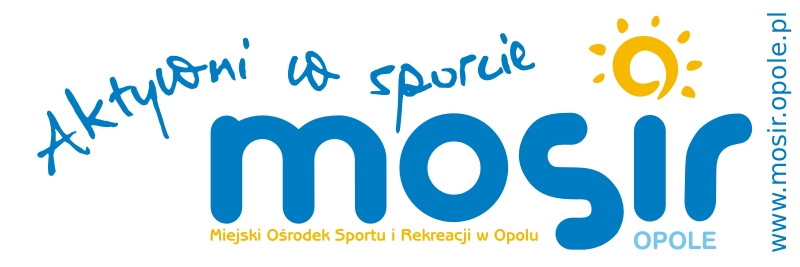 Kompleks Boisk„ORLIK 45-281 Opoleul. Bielska 2tel. 516 174 202stadion-la@mosir.opole.pl www.mosir.opole.pl 